	ΙΔΙΩΤΙΚΟ ΛΥΚΕΙΟ - ΔΙΕΘΝΕΣ ΚΕΝΤΡΟ ΣΠΟΥΔΩΝ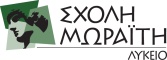 Ψυχικό, 14 Σεπτεμβρίου 2018 Αρ. Πρωτ.: 134/14-9-2018Υπενθυμίζουμε ότι:α) 	η προσφορά κατατίθεται κλειστή  σε έντυπη μορφή  (όχι email ή fax) στο σχολείο (ΙΔΙΩΤΙΚΟ ΛΥΚΕΙΟ – ΔΙΕΘΝΕΣ ΚΕΝΤΡΟ ΣΠΟΥΔΩΝ ΣΧΟΛΗΣ ΜΩΡΑΪΤΗ, Καποδιστρίου 104 & Ελευθερίας 2, 142 35 Ν. Ιωνία) β) 	με κάθε προσφορά κατατίθεται από το ταξιδιωτικό γραφείο απαραιτήτως και Υπεύθυνη Δήλωση ότι διαθέτει βεβαίωση συνδρομής των νόμιμων προϋποθέσεων λειτουργίας τουριστικού γραφείου, η οποία βρίσκεται σε ισχύ.		Ο Διευθυντής του Λυκείου		Δημήτρης Γεωργιακώδης, ΠΕ041ΣΧΟΛΕΙΟΙΔΙΩΤΙΚΟ ΛΥΚΕΙΟ – ΔΙΕΘΝΕΣ ΚΕΝΤΡΟ ΣΠΟΥΔΩΝ ΣΧΟΛΗΣ ΜΩΡΑΪΤΗ2ΠΡΟΟΡΙΣΜΟΣ/ΟΙ-ΗΜΕΡΟΜΗΝΙΑ ΑΝΑΧΩΡΗΣΗΣ ΚΑΙ ΕΠΙΣΤΡΟΦΗΣCERN ΕΛΒΕΤΙΑ-ΒΕΡΝΗ-ANNECY-ΓΕΝΕΥΗΑΠΟ ΠΑΡΑΣΚΕΥΗ 26 Οκτωβρίου 2018ΕΩΣ ΤΡΙΤΗ 30 Οκτωβρίου 20183ΠΡΟΒΛΕΠΟΜΕΝΟΣ ΑΡΙΘΜΟΣ ΣΥΜΜΕΤΕΧΟΝΤΩΝ(ΜΑΘΗΤΕΣ-ΚΑΘΗΓΗΤΕΣ)37 ΜΑΘΗΤΕΣ3 ΚΑΘΗΓΗΤΕΣ (ΑΡΧΗΓΟΣ-ΣΥΝΟΔΟΙ)4ΜΕΤΑΦΟΡΙΚΟ ΜΕΣΟΠΡΟΣΘΕΤΕΣ ΠΡΟΔΙΑΓΡΑΦΕΣΑΕΡΟΠΟΡΙΚΩΣ (ΑΘΗΝΑ-ΓΕΝΕΥΗ&ΓΕΝΕΥΗ-ΑΘΗΝΑ)ΠΟΥΛΜΑΝ ΓΙΑ ΜΕΤΑΚΙΝΗΣΕΙΣΠΟΥΛΜΑΝ ΓΙΑ: ΣΧΟΛΕΙΟ-ΑΕΡΟΔΡΟΜΙΟ,	ΑΕΡΟΔΡΟΜΙΟ-ΣΧΟΛΕΙΟ5ΚΑΤΗΓΟΡΙΑ ΚΑΤΑΛΥΜΑΤΟΣ-ΠΡΟΣΘΕΤΕΣ ΠΡΟΔΙΑΓΡΑΦΕΣ(ΜΟΝΟΚΛΙΝΑ/ΔΙΚΛΙΝΑ/ΤΡΙΚΛΙΝΑ-ΠΡΩΙΝΟ Ή ΗΜΙΔΙΑΤΡΟΦΗ) ΔΙΚΛΙΝΑ ΜΕ ΠΡΩΙΝΟ (4 ΑΣΤΕΡΩΝ)6ΛΟΙΠΕΣ ΥΠΗΡΕΣΙΕΣ (ΠΡΟΓΡΑΜΜΑ, ΠΑΡΑΚΟΛΟΥΘΗΣΗ ΕΚΔΗΛΩΣΕΩΝ,  ΕΠΙΣΚΕΨΗ ΧΩΡΩΝ, ΓΕΥΜΑΤΑ κ.τ.λ.)ΝΑΙ7ΥΠΟΧΡΕΩΤΙΚΗ ΑΣΦΑΛΙΣΗ ΕΥΘΥΝΗΣ ΔΙΟΡΓΑΝΩΤΗΝΑΙ8ΠΡΟΣΘΕΤΗ ΠΡΟΑΙΡΕΤΙΚΗ ΑΣΦΑΛΙΣΗ ΚΑΛΥΨΗΣ ΕΞΟΔΩΝ ΣΕ ΠΕΡΙΠΤΩΣΗ ΑΤΥΧΗΜΑΤΟΣ  Ή ΑΣΘΕΝΕΙΑΣ ΝΑΙ9ΤΕΛΙΚΗ ΣΥΝΟΛΙΚΗ ΤΙΜΗ ΟΡΓΑΝΩΜΕΝΟΥ ΤΑΞΙΔΙΟΥ(ΣΥΜΠΕΡΙΛΑΜΒΑΝΟΜΕΝΟΥ  Φ.Π.Α.)NAI10ΕΠΙΒΑΡΥΝΣΗ ΑΝΑ ΜΑΘΗΤΗ (ΣΥΜΠΕΡΙΛΑΜΒΑΝΟΜΕΝΟΥ Φ.Π.Α.)NAI11ΚΑΤΑΛΗΚΤΙΚΗ ΗΜΕΡΟΜΗΝΙΑ ΚΑΙ ΩΡΑ ΥΠΟΒΟΛΗΣ ΠΡΟΣΦΟΡΑΣΠΑΡΑΣΚΕΥΗ, 21 ΣΕΠΤΕΜΒΡΙΟΥ 2018, ΩΡΑ: 15:0012ΗΜΕΡΟΜΗΝΙΑ ΚΑΙ ΩΡΑ ΑΝΟΙΓΜΑΤΟΣ ΠΡΟΣΦΟΡΩΝΠΑΡΑΣΚΕΥΗ, 21 ΣΕΠΤΕΜΒΡΙΟΥ 2017ΩΡΑ: 15:30